CORRIERE MERCANTILE           9 settembre 2000Il sacerdote a giugno era stato trasferito a Roma 
nonostante le vivaci proteste dei parrocchianiPadre Domenico torna al Cep: 
per due giorniOggi pomeriggio, alle 18, celebrerà una messa 
nel campo sportivo dell'area PianacciPRA’Padre Domenico è tornato. Per due giorni, oggi e domani, sarà a Genova, al Cep di Prà. Il suo quartiere, per salutarlo, ha preparato un evento davvero eccezionale.Nel pomeriggio, alle 18, il sacerdote celebrerà la messa vespertina nel campo sportivo dell'area Pianacci, in via della Benedicta, uno spazio aperto in grado di ospitare seicento persone.Per scongiurare il trasferimento del loro sacerdote preferito, i ragazzi della parrocchia di Nostra Signora del Buon Consiglio, al Cep, per qualche domenica hanno disertato la messa. Ma padre Domenico, entrando nell'ordine dei Figli di Maria, ha fatto voto di obbedienza.” Obbedisco – aveva detto - Devo terminare i miei studi a Roma. I superiori mi hanno dato un ordine: non posso che fare le valigie e partire. In pace “.Storia di poco più di due mesi fa. Il religioso è tornato oggi in città «per le consegne - spiega- Devo sistemare le ultime cose prima di lasciare definitivamente Genova e il Cep».Racconta padre Domenico che lasciare il quartiere “non è stato facile. Dopo nove anni di attività parrocchiale allontanarmi dalle persone con le quali ho percorso così tanta strada è stato davvero difficile. Ma non avevo scelta”. Per il suo ultimo saluto al quartiere padre Domenico avrà a disposizione un palco e un impianto di amplificazione. E tutto il calore dei suoi ragazzi. «Quando mi hanno comunicato la decisione -ha concluso il prelato- mi sono commosso. Sarà un modo molto coinvolgente per salutare tutti loro per l'ultima volta». L’area è stata messa a disposizione dal consorzio sportivo Pianacci. «Questa non vuole essere assolutamente un'occasione per rinfocolare le polemiche -spiega Carlo Besana presidente del Pianacci - Anzi, l'iniziativa è stata voluta proprio per dare la possibilità al quartiere di salutare in modo molto sereno padre Domenico». La messa sarà accompagnata dai canti dei ragazzi della parrocchia. «Ci aspettiamo grande partecipazione - ha aggiunto Besana- Ormai da una settimana il quartiere è stato tappezzato di locandine che invitano le persone a partecipare alla funzione. E’ stato anche fatto un volantinaggio porta a porta».[f.r.]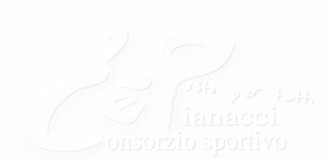 